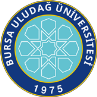 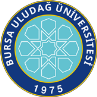 SAĞLIK BİLİMLERİ .ENSTİTÜSÜ / 2023-2024 EĞİTİM-ÖĞRETİM YILI / BAHAR DÖNEMİProgramı	:	Yüksek Lisans	Tezsiz Yüksek Lisans	Doktora Anabilim Dalı: 	: Veteriner - İç Hastalıklarıİlk Yayın Tarihi: 29.04.2021	Revizyon No/Tarih:0	Sayfa 1 / 1Web sitemizde yayınlanan son versiyonu kontrollü dokümandır.Dersin KoduDersin AdıDersinDersinDersinDersinDersinÖğretim Üyesi Adı SoyadıSınav TarihiSınav SaatiSınavın YeriDersin KoduDersin AdıTürüTULAKTSÖğretim Üyesi Adı SoyadıSınav TarihiSınav SaatiSınavın YeriVIH6034Bilimsel Araştirma Teknikleri Ile Araştirma Yayin EtiğiZ203Doç.Dr. Zafer Mecitoğlu25.06.202415:30İlgili Ana Bilim DalıSEB5002Vet-BiyoistatistikZ2205Dr.Öğr.Üyesi Ender UZABACI27.06.202410:00İlgili Ana Bilim DalıSEB6002İleri İstatistiksel YöntemlerS2205Dr.Öğr.Üyesi Ender UZABACI27.06.202414:00İlgili Ana Bilim DalıSAB6008Fikirden PatenteS203Prof.Dr. Gülşah Çeçener26.06.202413:00Enstitü A SalonuSAB6006Bilimsel Makale Yazma Ve Yayinlama SüreciS203Prof. Dr. Neriman Akansel26.06.202410:30Enstitü A SalonuSAB6004Sağlık Hukukunun Genel İlkeleriS103Dr.Öğr.Üyesi Ayşenur Şahiner Caner26.06.202414:00Enstitü A SalonuVIH6008Büyük Hayvanların Neonatal HastalıklarıS23Prof. Dr. Sezgin Şentürk27.06.202409:00İç hast. AD.VIH6002Büyük Hayvanların Sindirim Sistemi HastalıklarıS25Prof. Dr. Hasan Batmaz24.06.202411:00İç hast. AD.VIH6004Büyük Hayvanların Metabolizma HastalıklarıS25Prof. Dr. Engin Kennerman24.06.202414:00İç hast. AD.VIH6006Küçük Hayvanların Dermatolojik HastalıklarıS125Prof. Dr. Hüseyin Cihan25.06.202416:00İç hast. AD.VIH6022Barınak HekimliğiS12Prof. Dr. Ebru Yalçın25.06.202409:00İç hast. AD.VIH6026Küçük Hayvanların Üriner Sistem HastalıklarıS23Prof. Dr. Meriç Kocatürk25.06.202414:00İç hast. AD.VIH6032Tek Tırnaklıların Neonatal HastalıklarıS25Doç. Dr. Sevim Kasap26.06.202415:00İç hast. AD.VIH6014Büyük Hayvanların Sinir Sistemi HastalıklarıS12Prof. Dr. Ethem Mutlu Temizel26.06.202416:00İç hast. AD.VIH6018Çiftlik Hayvanlarının Davranış ProblemleriS12Prof. Dr. Ebru Yalçın27.06.202416:00İç hast. AD.VIH6010Egzotik Hayvan HastalıklarıS125Prof. Dr. Hüseyin Cihan26.06.202409:00İç hast. AD.VIH6012Hayvanat Bahçesi HekimliğiS125Prof. Dr. Hüseyin Cihan27.06.202415:00İç hast. AD.VIH6016Atlarda Performans Bozukluğuna  Neden Olan HastalıklarS125Prof. Dr. Engin Kennerman27.06.202411:00İç hast. AD.VIH6020Ruminantların Dolaşım Sistemi Ve Kan HastalıklarıS25Doç. Dr. Zafer Mecitoğlu26.06.202414:00İç hast. AD.VIH6028Atların Gastrointestinal Sistem HastalıklarıS25Prof. Dr. Engin Kennerman26.06.202411:00İç hast. AD.VIH6198Tez Danışmanlığı VIII (Dila Dayı Çakır)Z125Prof. Dr. Hüseyin Cihan28.06.202411:00İç hast. AD.VIH6198Tez Danışmanlığı VIII (Mehmet Emin Akkaş)Z125Doç.Dr. Zafer Mecitoğlu28.06.202411:00İç hast. AD.VIH6196Tez Danışmanlığı VI (Kübra Nur Yıldırım)Z125Prof. Dr. Ethem Mutlu Temizel28.06.202411:00İç hast. AD.VIH6196Tez Danışmanlığı VI (Azize Kahraman)Z125Prof. Dr.Ebru Yalçın28.06.202411:00İç hast. AD.VIH6196Tez Danışmanlığı VI (Abdullah Doğukan Öz)Z125Prof. Dr. Meriç Kocatürk28.06.202411:00İç hast. AD.VIH6192Tez Danışmanlığı II (Nezaket Sağlam)Z11Prof. Dr. Hasan Batmaz28.06.202411:00İç hast. AD.VIH6192Tez Danışmanlığı II (Yazgülü Güneş)Z11Prof. Dr. Sezgin Şentürk28.06.202411:00İç hast. AD.VIH6192Tez Danışmanlığı II (Betül Neriman Çetin)Z11Doç. Dr. Sevim Kasap28.06.202411:00İç hast. AD.VIH6192Tez Danışmanlığı II (Tuğba Varlık, Didem Algan, Yağmur Tunbul)Z11Prof. Dr. Zeki Yılmaz28.06.202411:00İç hast. AD.VIH6192Tez Danışmanlığı II (Emine Sağlam)Z11Prof. Dr. Hüseyin Cihan28.06.20249:00İç hast. AD.VIH6192Tez Danışmanlığı II (İlayda Bengisu Çakır)Z11Prof. Dr. Meriç Kocatürk28.06.20249:00İç hast. AD.VİH6188Doktora Uzmanlık Alan Dersi VIII (Dila Dayı Çakır)Z45Prof. Dr. Hüseyin Cihan28.06.20249:00İç hast. AD.VİH6188Doktora Uzmanlık Alan Dersi VIII (Mehmet Emin Akkaş)Z45Doç.Dr. Zafer Mecitoğlu28.06.20249:00İç hast. AD.VİH6184Doktora Uzmanlık Alan Dersi IV (Kübra Nur Yıldırım)Z45Prof. Dr. Ethem Mutlu Temizel28.06.20249:00İç hast. AD.VİH6184Doktora Uzmanlık Alan Dersi IV (Abdullah Doğukan Öz)Z45Prof. Dr. Meriç Kocatürk28.06.20249:00İç hast. AD.VİH6184Doktora Uzmanlık Alan Dersi IV (Azize Kahraman)Z45Prof. Dr.Ebru Yalçın28.06.20249:00İç hast. AD.VİH6182Doktora Uzmanlık Alan Dersi II(Betül Neriman Çetin)S45Doç. Dr. Sevim Kasap28.06.20249:00İç hast. AD.VİH6182Doktora Uzmanlık Alan Dersi II(Nezaket Sağlam)S45Prof. Dr. Hasan Batmaz28.06.20249:00İç hast. AD.VİH6182Doktora Uzmanlık Alan Dersi II(Yazgülü Güneş)S45Prof. Dr. Sezgin Şentürk28.06.20249:00İç hast. AD.VİH6182Doktora Uzmanlık Alan Dersi II(İlayda Bengisu Çakır)S45Prof. Dr. Meriç Kocatürk28.06.20249:00İç hast. AD.VİH6182Doktora Uzmanlık Alan Dersi II(Emine Sağlam)S45Prof. Dr. Hüseyin Cihan28.06.20249:00İç hast. AD.VİH6182Doktora Uzmanlık Alan Dersi II(Tuğba Varlık, Didem Algan, Yağmur Tunbul)S45Prof. Dr. Zeki Yılmaz28.06.20249:00İç hast. AD.